от 03.12.2021  № 1358О внесении изменения в постановление администрации Волгограда от 11 января 2017 г. № 15 «Об утверждении плана мероприятий («дорожной карты») по формированию городской среды, включающего комплексное благоустройство территорий Волгограда»В целях благоустройства территорий Волгограда, в соответствии с Федеральным законом от 06 октября 2003 г. № 131-ФЗ «Об общих принципах организации местного самоуправления в Российской Федерации», руководствуясь приказом комитета промышленности и торговли Волгоградской области от 04 февраля 2016 г. № 14-ОД «Об утверждении Порядка разработки и утверждения схем размещения нестационарных торговых объектов на территории Волгоградской области», статьями 7, 39 Устава города-героя Волгограда, администрация Волгограда ПОСТАНОВЛЯЕТ:1. Внести в адресный перечень объектов (улиц), подлежащих комплексному благоустройству, утвержденный постановлением администрации Волгограда от 11 января 2017 г. № 15 «Об утверждении плана мероприятий («дорожной карты») по формированию городской среды, включающего комплексное благоустройство территорий Волгограда», изменение, изложив раздел «Советский район» в следующей редакции:2. Настоящее постановление вступает в силу со дня его подписания и подлежит опубликованию в установленном порядке.Исполняющий полномочияглавы Волгограда                                                                            И.С.Пешкова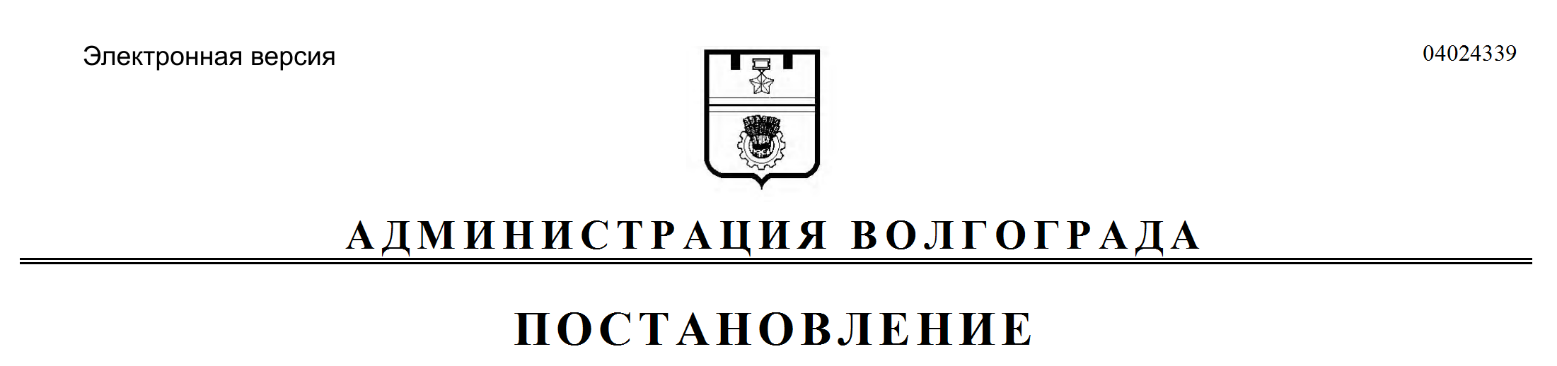 Советский районСоветский районПр-кт УниверситетскийПолностьюУл. КазахскаяОт пр-кта Университетского до 
ул. Электролесовской (за исключением территории напротив домов 
№№ 8, 24, 28)Ул. им. гвардии майора СтепанищеваПолностьюУл. им. гвардии майора ТюленеваПолностьюУл. им. гвардии полковника ДобрушинаПолностьюУл. им. гвардии сержанта ШумскогоПолностью